                                                                                                                          Starcza, dnia 07.02.2012r.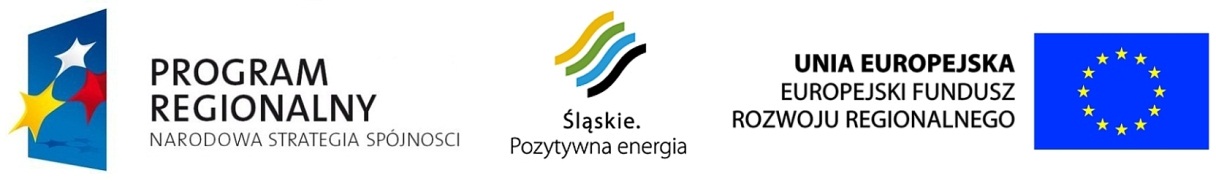 Dotyczy: ,,Termomodernizacja  budynku Szkoły Podstawowej w Starczy’’.Zapytanie:	W punkcie  5.3 siwz w/w  inwestycji Zamawiający żąda wskazania dwóch robót polegających na budowie, przebudowie, remoncie lub termomodernizacji budynku o wartości co najmniej 1 mln  zł każda.Czy Zamawiający uzna warunek za spełniony, jeżeli wykonawca wykaże jedna robotę w takim charakterze o wartości  minimum 1 mln zł? Odpowiedź:	Zgodnie punktem 5.3 SIWZ warunek posiadania wiedzy i doświadczenia  niezbędnego do wykonania przedmiotu zamówienia, Zamawiający uzna za spełniony, jeżeli Wykonawca udokumentuje wykonanie co najmniej dwóch robót budowlanych o wartości  co najmniej 1 mln zł każda, a zatem wykonanie jednej roboty nie będzie spełniać warunku.